Diocese of Leeds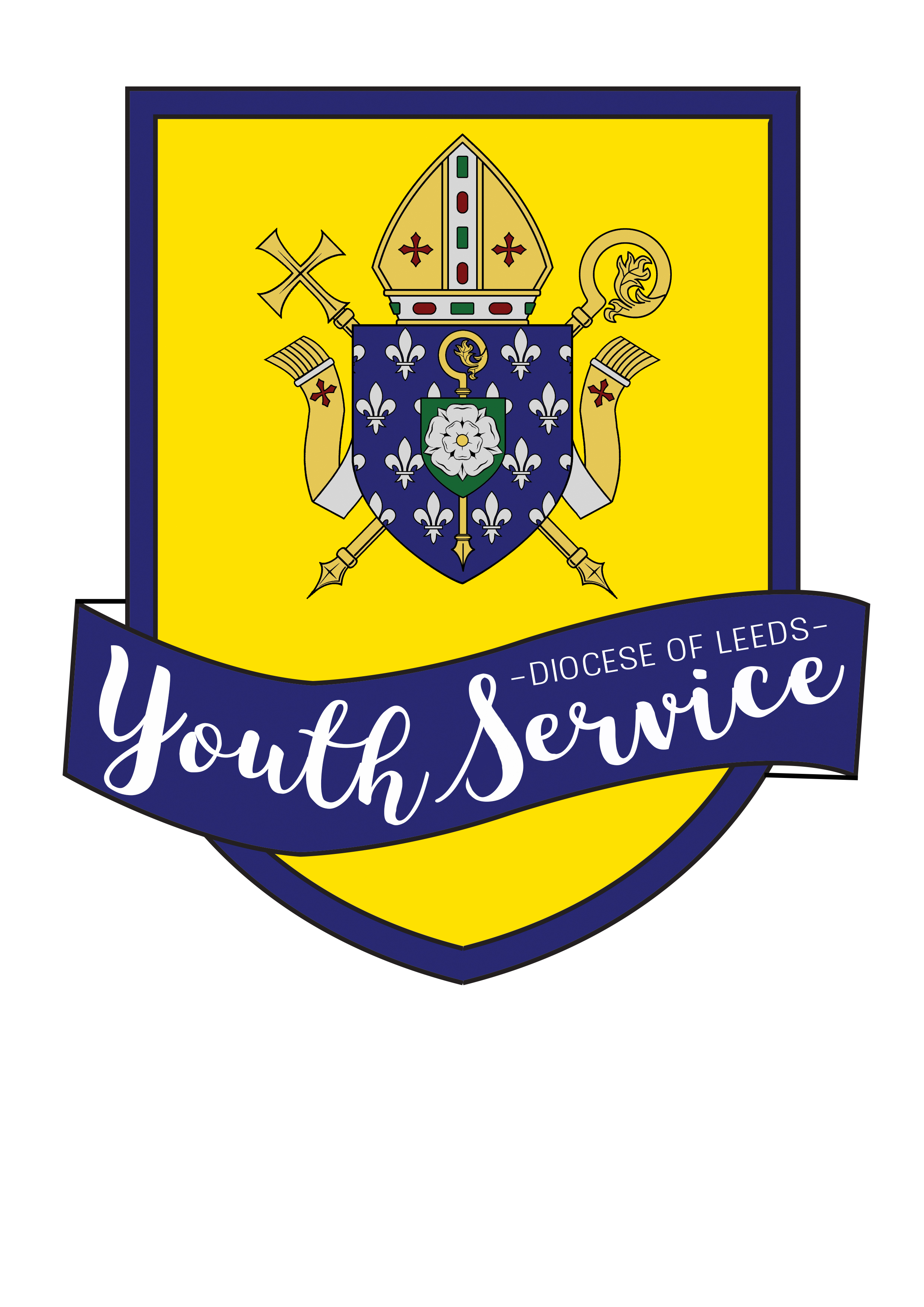 Empowered by the Spirit Faith in Action Award Scheme 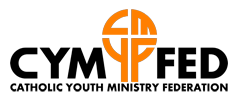 Contact details for Award Scheme Co-ordinatorContact details for Award Scheme Co-ordinatorContact details for Award Scheme Co-ordinatorContact details for Award Scheme Co-ordinatorParticipating Organisation (Name of Parish.)Participating Organisation (Name of Parish.)Name of award scheme coordinator (the key contact in Parish)Name of award scheme coordinator (the key contact in Parish)Name of Parish Priest Name of Parish Priest Signature of Parish PriestSignature of Parish PriestAddress:Address:Email:Email:Address:Address:Phone:Phone:TimeframeTimeframeTimeframeTimeframeProposed Start date of scheme:Proposed Start date of scheme:Planned date of completion:(When awards are to be presented)Planned date of completion:(When awards are to be presented)Estimated total number of Participants:Estimated total number of Participants:Estimated number of AwardsEstimated number of AwardsEstimated number of AwardsEstimated number of AwardsPin Level:Bronze Level:Silver Level:Gold Level:Please return this form to: jessica.wilkinson@dioceseofleeds.org.uk Youth Office, Hinsley Hall, 62, Headingley Lane, Leeds, LS6 2BXPlease return this form to: jessica.wilkinson@dioceseofleeds.org.uk Youth Office, Hinsley Hall, 62, Headingley Lane, Leeds, LS6 2BXPlease return this form to: jessica.wilkinson@dioceseofleeds.org.uk Youth Office, Hinsley Hall, 62, Headingley Lane, Leeds, LS6 2BXPlease return this form to: jessica.wilkinson@dioceseofleeds.org.uk Youth Office, Hinsley Hall, 62, Headingley Lane, Leeds, LS6 2BX